Contacting SPS Transmission Operations
Kyle McMenamin

Manager - Transmission Control Center

Southwestern Public Service Company

6086 West 48th Street

Amarillo, TX 79109

Phone: (806) 640-6594

Fax: (806) 640-6349

E-Mail: Kyle.McMenamin@XCELENERGY.com
Annette Gallegos

Transmission Account Representative

Southwestern Public Service Company

790 S. Buchanan St.

Amarillo, TX 79101

Phone: (806) 378-2218

Fax: (806) 378-2776

E-Mail: annette.gallegos@XCELENERGY.comClick on Logo to access Xcel Energy Corporate Web Site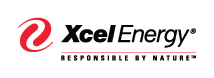 